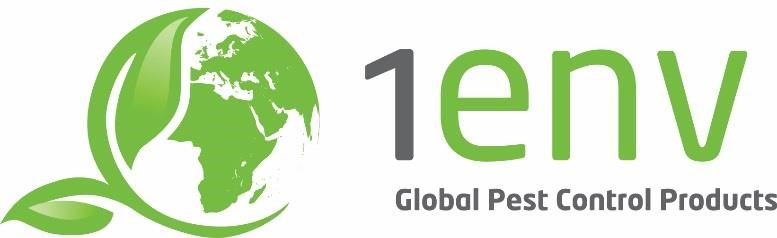 SAFETY DATA SHEET Section 1 	Identification of substance and of companyProduct identifierCommercial name:    	Organi-Sect ConcentrateCompany details & Contact Name/Email              1Env Solutions               Unit 4, Airborne Industrial Estate.   Arterial Road,   Essex, SS9 4EX    	 Tel: 01702 617057                Fax: 01702 613765  Website: www.1env.co.uk  	Email Address: info@1env.co.ukSection 2 	Hazard Identification Concentrated product.  Observe good housekeeping procedures. Otherwise none.	Section 3 	      Composition information on Ingredients              Eucalyptus globulus Essential Oil 2.5% w/w Product Name:		Eucalyptus Oil – REACH RegisteredReach Reg No:		01-2119978250-37-XXXXEC No:			283-406-2CAS No:		800-48-4/97926-40-4/84625-32-1Chemical name:		Eucalyptus globulusChemical nature:	Essential oil Other ingredients are inert co-formulants Section 4 	First Aid Measures Eye Contact:  Immediately flush with plenty of water for at least 10 minutes, keeping eye open while rinsing.	Skin Contact:  Wash with plenty of soap & water                Ingestion: Wash mouth out with water. Seek medical advice               	Inhalation:        No known risk. If sensitive to natural plant derivatives - do not use.  Section 5	Fire Fighting Measures Use dry chemical carbon dioxide CO², dry sand, alcohol resistant foam Section 6 	Accidental Release Measures Use personal protective equipment as requiredPrevent further leakage or spillage and prevent product from entering drains Section 7 	Handling & Storage The product is safe to handle but general hygiene considerations should always apply. Do not eat, drink or smoke when using. Store in a well ventilated cool dark place, avoiding direct sunlight. Keep in properly labelled container. Section 8 	Exposure Controls/personal protection	Ensure adequate ventilation, especially in confined spaces. Wear suitable protective clothing Section 9 	Physical and Chemical Properties of the productPhysical state: 	LiquidAppearance: 	Milky white colour             Flash point °C: 71              Odour:		Characteristic odourSection 10           	Stability & Reactivity Chemical stability: Stable under recommended storage conditionsPossibility of Hazardous Reactions: 	None under normal usage.Conditions to avoid:	Extremes of temperature and direct sunlight. Heat, flames and sparks.Reactivity: 	It presents no significant reactivity hazard by itself or in contact with water.  Avoid contact with strong acids or oxidising agents. Section 11          Toxicological information Oral LD50 	3,320mg /kg at 100% but diluted 1:40 in the formulated product.Dermal LD50 	>5000mg/kg at 100% but diluted 1:40 in the formulated product.Decomposition: Container liable to cause smoke and acrid fumes during combustion. Carbon monoxide or other compounds may be formed.   Section 12.  	Ecological information 	Biodegradability:    	 Data not available 	Precautions: 	 	       Minimise contamination of surface and groundwater   Section 13 		Disposal Consideration Avoid disposing to drainage systems and into the environmentDo not reuse the container  	In accordance with local environmental laws Section 14 		Transport regulations No Class Not listed as a Marine Pollutant BEOA Chip Guidance – No Symbol Section 15 		Regulatory Information Hazards: 		No known hazards  	Symbols: 		NoneRisk Phrases: 			NoneSafety Phrases:               Not classified as Dangerous (Directive 88/379/EEC) This product does not contain substances subject to authorisation or restriction (Regulation (EC) No. 1907/2006 (REACH), Annex XIV)  Section 16 		Other Information Shelf Life 	 	 	 	24 months when stored within advised conditions Revision date 18th March 2020The Data provided in this material safety data sheet is meant to represent typical data/analysis for this product and is correct to the best of our knowledge and belief at the date of its publication. The data was obtained from current and reliable sources but is supplied without warranty, expressed or implied, regarding its correctness or accuracy. It is the users’ responsibility to determine safe conditions for the use of this product and to assume liability for loss, injury, damage or expense arising from its improper use. The information provided does not constitute a contract to supply to any specification, or for any given application, and buyers should seek to verify their requirements and product use. 